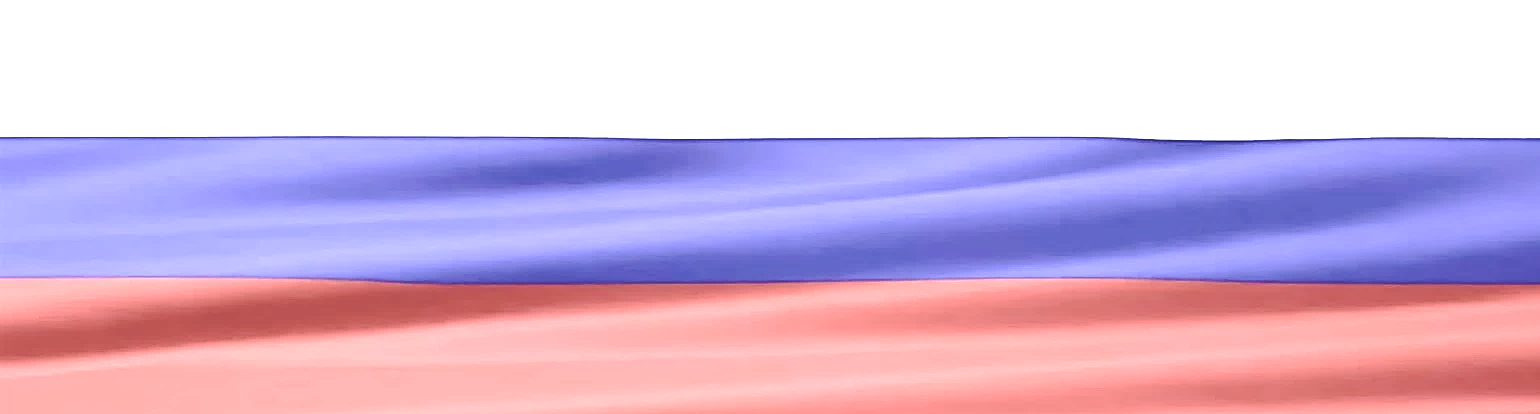 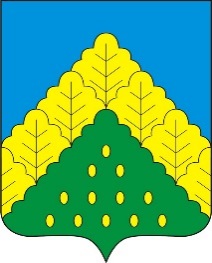 ПОСТАНОВЛЕНИЕ АДМИНИСТРАЦИИ КОМСОМОЛЬСКОГО МУНИЦИПАЛЬНОГО ОКРУГА ОТ 21.08.2023 г. № 930«О внесении изменений в постановление администрации Комсомольского муниципального округа Чувашской Республики от 3 февраля 2023 г. № 95 «Об утверждении Положения об оплате труда работников муниципального казенного учреждения «Центр финансового и хозяйственного обеспечения» Комсомольского муниципального округа Чувашской Республики»Администрация Комсомольского муниципального округа Чувашской Республики п о с т а н о в л я е т:1. Внести в Положение об оплате труда работников муниципального казенного учреждения «Центр финансового и хозяйственного обеспечения» Комсомольского муниципального округа Чувашской Республики, утвержденное постановлением администрации Комсомольского муниципального округа Чувашской Республики от 3 февраля 2023 г. № 95 «Об утверждении Положения об оплате труда работников муниципального казенного учреждения «Центр финансового и хозяйственного обеспечения» Комсомольского    муниципального округа  Чувашской Республики  (с изменениями,  внесенными  постановлениями администрации Комсомольского муниципального округа Чувашской Республики от 7 марта 2023 г. № 192, от 14 июня 2023 г. № 680), следующие изменения: 1) абзац пятый пункта 4.1 раздела IV изложить в следующей редакции:« премиальные выплаты по итогам работы (за квартал, полугодие, 9 месяцев, год), за выполнение особо важных и сложных заданий и другие достижения.»;2) пункт 5.1 раздела V изложить в следующей редакции:«5.1. Заработная плата руководителя Учреждения, его заместителей состоит из должностного оклада и выплат стимулирующего характера.»;3) пункт 5.5 раздела V изложить в следующей редакции:«5.5. Руководителю, заместителям руководителя устанавливаются выплаты  стимулирующего характера, предусмотренные абзацем пятым пункта 4.1 раздела IV настоящего Положения за фактически отработанное время и оформляются распоряжением администрации Комсомольского муниципального округа Чувашской Республики для руководителя, для заместителей руководителя Учреждения – приказом руководителя Учреждения в пределах экономии фонда оплаты труда работников Учреждения.»;4) абзац шестой раздела VI изложить в следующей редакции:«при наступлении непредвиденных событий (в связи с утратой или повреждением имущества в результате стихийного бедствия, пожар, кража и других чрезвычайных обстоятельств), требующих значительных затрат денежных средств, подтвержденных соответствующими документами и длительные болезни (длительное дорогостоящее лечение) на основании листка нетрудоспособности - в размере до двух должностных окладов;».2. Настоящее постановление вступает в силу после его официального опубликования в периодическом печатном издании «Вестник Комсомольского муниципального округа Чувашской Республики».И.о. главы Комсомольского муниципального округа                                                                                                                                                Н.Н.Раськинпост. № 930 от 21.08.2023гПОСТАНОВЛЕНИЕ АДМИНИСТРАЦИИ КОМСОМОЛЬСКОГО МУНИЦИПАЛЬНОГО ОКРУГА ОТ 21.08.2023 г. № 931«О внесении изменений в постановление администрации Комсомольского муниципального округа Чувашской Республики от 13 марта 2023 г. № 203 «Об утверждении Положения о порядке расходования средств резервного фонда администрации Комсомольского муниципального округа Чувашской Республики»Администрация Комсомольского муниципального округа Чувашской Республики п о с т а н о в л я е т:1. Абзац пятый пункта 3 Положения о порядке расходования средств резервного фонда администрации Комсомольского муниципального округа Чувашской Республики, утвержденного постановлением администрации Комсомольского муниципального округа Чувашской Республики от 13 марта 2023 года № 203 «Об утверждении Положения о порядке расходования средств резервного фонда администрации Комсомольского муниципального округа Чувашской Республики», дополнить словами следующего содержания:«, зарегистрированным и проживающим на территории Комсомольского муниципального округа Чувашской Республики;».2. Настоящее постановление вступает в силу после дня его официального опубликования в периодическом печатном издании «Вестник Комсомольского муниципального округа Чувашской Республики» и распространяется на правоотношения, возникшие с 1 января 2023 года.И.о. главы Комсомольского муниципального округа                                                                                                                                                       Н.Н.Раськинпост. № 931 от 21.08.2023гПОСТАНОВЛЕНИЕ АДМИНИСТРАЦИИ КОМСОМОЛЬСКОГО МУНИЦИПАЛЬНОГО ОКРУГА ОТ 21.08.2023 г. № 943«О внесении изменений в постановление администрации Комсомольского муниципального округа Чувашской Республики от 17 января 2023 г. № 48 "Об утверждении Порядка составления и утверждения плана финансово-хозяйственной деятельности муниципального учреждения Комсомольского муниципального округа Чувашской Республики"В соответствии с подпунктом 6 пункта 3.3 статьи 32 Федерального закона от 12 января 1996 г. № 7-ФЗ «О некоммерческих организациях», Требованиями к составлению и утверждению плана финансово-хозяйственной деятельности государственного (муниципального) учреждения, утвержденными приказом Министерства финансов Российской Федерации от 31 августа 2018 г. № 186н, администрация Комсомольского муниципального округа Чувашской Республики п о с т а н о в л я е т:Приложение к Порядку составления и утверждения плана финансово-хозяйственной деятельности муниципальных бюджетных и автономных учреждений Комсомольского муниципального округа Чувашской Республики, утвержденному постановлением администрации Комсомольского муниципального округа Чувашской Республики от 17 января 2023 года № 48 "Об утверждении Порядка составления и утверждения плана финансово-хозяйственной деятельности муниципального учреждения Комсомольского муниципального округа Чувашской Республики", изложить в следующей редакции:─────────────────────────1В случае утверждения решения о бюджете на текущий финансовый год и плановый период.2 Указывается дата подписания Плана, а в случае утверждения Плана уполномоченным лицом учреждения - дата утверждения Плана.3 В графе 3 отражаются:по строкам 1100 - 1900 - коды аналитической группы подвида доходов бюджетов классификации доходов бюджетов;по строкам 1980 - 1990 - коды аналитической группы вида источников финансирования дефицитов бюджетов классификации источников финансирования дефицитов бюджетов;по строкам 2000 - 2800 - коды видов расходов бюджетов классификации расходов бюджетов;по строкам 3000 - 3030 - коды аналитической группы подвида доходов бюджетов классификации доходов бюджетов, по которым планируется уплата налогов, уменьшающих доход (в том числе налог на прибыль, налог на добавленную стоимость, единый налог на вмененный доход для отдельных видов деятельности);по строкам 4000 - 4040 - коды аналитической группы вида источников финансирования дефицитов бюджетов классификации источников финансирования дефицитов бюджетов.4 В графе 4 указывается код классификации операций сектора государственного управления в соответствии с Порядком применения классификации операций сектора государственного управления, утвержденным приказом Министерства финансов Российской Федерации от 29 ноября 2017 г. № 209н (зарегистрирован в  Министерстве юстиции Российской Федерации 12 февраля 2018 г., регистрационный номер 50003), и (или) коды иных аналитических показателей, в случае, если Порядком органа-учредителя предусмотрена указанная детализация.5По строкам 0001 и 0002 указываются планируемые суммы остатков средств на начало и на конец планируемого года, если указанные показатели по решению органа, осуществляющего функции и полномочия учредителя, планируются на этапе формирования проекта Плана либо указываются фактические остатки средств при внесении изменений в утвержденный План после завершения отчетного финансового года.6Показатели прочих поступлений включают в себя в том числе показатели увеличения денежных средств за счет возврата дебиторской задолженности прошлых лет, включая возврат предоставленных займов (микрозаймов), а также за счет возврата средств, размещенных на банковских депозитах. При формировании Плана (проекта Плана) обособленному(ым) подразделению(ям) показатель прочих поступлений включает показатель поступлений в рамках расчетов между головным учреждением и обособленным подразделением.7 Показатели выплат по расходам на закупки товаров, работ, услуг, отраженные по строкам Раздела 1 "Поступления и выплаты" Плана, подлежат детализации в Разделе 2 "Сведения по выплатам на закупку товаров, работ, услуг" Плана.8 Показатель отражается со знаком "минус".9 Показатели прочих выплат включают в себя в том числе показатели уменьшения денежных средств за счет возврата средств субсидий, предоставленных до начала текущего финансового года, предоставления займов (микрозаймов), размещения автономными учреждениями денежных средств на банковских депозитах. При формировании Плана (проекта Плана) обособленному(ым) подразделению(ям) показатель прочих выплат включает показатель поступлений в рамках расчетов между головным учреждением и обособленным подразделением.──────────────────────────────    Руководитель учреждения    (уполномоченное лицо учреждения)  _____________           _________        _____________________                                              (должность)             (подпись)         (расшифровка подписи)    Главный бухгалтер    _____________                _________            ____________________                              (должность)                  (подпись)            (расшифровка подписи)    Исполнитель  ___________   ___________________        _________                     (должность)   (фамилия, инициалы)         (телефон)    "__" ________ 20__ г. 10В Разделе 2 "Сведения по выплатам на закупку товаров, работ, услуг" Плана детализируются показатели выплат по расходам на закупку товаров, работ, услуг, отраженные по соответствующим строкам Раздела 1 "Поступления и выплаты" Плана.10.1 В случаях, если учреждению предоставляются субсидия на иные цели, субсидия на осуществление капитальных вложений или грант в форме субсидии в соответствии с абзацем первым пункта 4 статьи 78.1 Бюджетного кодекса Российской Федерации в целях достижения результатов федерального проекта, в том числе входящего в состав соответствующего национального проекта (программы), определенного Указом Президента Российской Федерации от 7 мая 2018 г. № 204 "О национальных целях и стратегических задачах развития Российской Федерации на период до 2024 года" (Собрание законодательства Российской Федерации, 2018, № 20, ст. 2817; № 30, ст. 4717), или регионального проекта, обеспечивающего достижение целей, показателей и результатов федерального проекта (далее - региональный проект), показатели строк 26310, 26421, 26430 и 26451 Раздела 2 "Сведения по выплатам на закупку товаров, работ, услуг" детализируются по коду целевой статьи (8 - 17 разряды кода классификации расходов бюджетов, при этом в рамках реализации регионального проекта в 8 - 10 разрядах могут указываться нули).10.2 Указывается уникальный код объекта капитального строительства или объекта недвижимого имущества, присвоенный государственной интегрированной информационной системой управления общественными финансами "Электронный бюджет", в случае если источником финансового обеспечения расходов на осуществление капитальных вложений являются средства федерального бюджета, в том числе предоставленные в виде межбюджетного трансферта в целях софинансирования расходных обязательств субъекта Российской Федерации (муниципального образования).11 Плановые показатели выплат на закупку товаров, работ, услуг по строке 26000 Раздела 2 "Сведения по выплатам на закупку товаров, работ, услуг" Плана распределяются на выплаты по контрактам (договорам), заключенным (планируемым к заключению) в соответствии с гражданским законодательством (строки 26100 и 26200), а также по контрактам (договорам), заключаемым в соответствии с требованиями законодательства Российской Федерации и иных нормативных правовых актов о контрактной системе в сфере закупок товаров, работ, услуг для обеспечения государственных и муниципальных нужд с детализацией указанных выплат по контрактам (договорам), заключенным до начала текущего финансового года (строка 26300) и планируемым к заключению в соответствующем финансовом году (строка 26400).12 Указывается сумма договоров (контрактов) о закупках товаров, работ, услуг, заключенных без учета требований Федерального закона № 44-ФЗ и Федерального закона № 223-ФЗ, в случаях, предусмотренных указанными федеральными законами.13 Указывается сумма закупок товаров, работ, услуг, осуществляемых в соответствии с Федеральным законом № 44-ФЗ и Федеральным законом № 223-ФЗ.14 Государственным (муниципальным) бюджетным учреждением показатель не формируется.15 Указывается сумма закупок товаров, работ, услуг, осуществляемых в соответствии с Федеральным законом № 44-ФЗ.".Настоящее постановление вступает в силу после его официального опубликования в периодическом печатном издании "Вестник Комсомольского муниципального округа Чувашской Республики" и применяется при формировании плана финансово-хозяйственной деятельности муниципального учреждения, начиная с плана финансово-хозяйственной деятельности муниципального учреждения на 2023 год (на 2023 год и плановый период 2024 и 2025 годов).И.о. главы Комсомольского муниципального округа                                                                                                                                                       Н.Н. Раськинпост. № 943 от 21.08.2023гПОСТАНОВЛЕНИЕ АДМИНИСТРАЦИИ КОМСОМОЛЬСКОГО МУНИЦИПАЛЬНОГО ОКРУГА ОТ 21.08.2023 г. № 948«Об утверждении порядка утверждения календарных планов физкультурных мероприятий и спортивных мероприятий, включающих в себя физкультурные мероприятия и спортивные мероприятия по реализации Всероссийского физкультурно-спортивного комплекса «Готов к труду и обороне» Комсомольского муниципального округа Чувашской Республики»В соответствии с пунктом 4 части 1 статьи 9 Федерального закона 
от 4 декабря 2007 года № 329-ФЗ «О физической культуре и спорте в Российской Федерации» администрация Комсомольского муниципального округа Чувашской Республики п о с т а н о в л я е т:1. Утвердить прилагаемый порядок утверждения календарных планов физкультурных мероприятий и спортивных мероприятий, включающих в себя физкультурные мероприятия и спортивные мероприятия по реализации Всероссийского физкультурно-спортивного комплекса «Готов к труду и обороне» Комсомольского муниципального округа Чувашской Республики.2. Настоящее постановление вступает в силу после его официального опубликования.И.о. главы Комсомольского муниципального округа                                                                                                                                                       Н.Н. Раськинпост. № 948 от 21.08.2023гПОДРОБНЕЕ с документом можно ознакомиться на сайте администрации Комсомольского муниципального округа Чувашской Республики по адресу: https://komsml.cap.ru/doc/laws/ПОСТАНОВЛЕНИЕ АДМИНИСТРАЦИИ КОМСОМОЛЬСКОГО МУНИЦИПАЛЬНОГО ОКРУГА ОТ 21.08.2023 г. № 949«О Порядке утверждения положений (регламентов) об официальных физкультурных мероприятиях и спортивных соревнованиях, проводимых на территории   Комсомольского муниципального округа Чувашской Республики, требованиях к содержанию этих положений (регламентов)»      В соответствии с Федеральным законом от 6 октября 2003 г. №131-ФЗ «Об общих принципах организации местного самоуправления в Российской Федерации», частью 9 статьи 20 Федерального закона от 4 декабря 2007 г. № 329-ФЗ «О физической культуре и спорте в Российской Федерации», администрация Комсомольского муниципального округа Чувашской Республики п о с т а н о в л я е т:1. Утвердить прилагаемый Порядок утверждения положений (регламентов) об официальных физкультурных мероприятиях и спортивных соревнованиях, проводимых на территории Комсомольского муниципального округа Чувашской Республики, требованиях к содержанию этих положений (регламентов).2. Настоящее постановление вступает в силу после его официального опубликования3. Контроль за исполнением настоящего постановления возложить на заместителя главы администрации по социальным вопросам - начальника отдела образования администрации Комсомольского муниципального округа Чувашской Республики Комиссарову Н.А.И.о. главы Комсомольского муниципального округа                                                                                                                                                       Н.Н. Раськинпост. № 949 от 21.08.2023гПОДРОБНЕЕ с документом можно ознакомиться на сайте администрации Комсомольского муниципального округа Чувашской Республики по адресу: https://komsml.cap.ru/doc/laws/ПОСТАНОВЛЕНИЕ АДМИНИСТРАЦИИ КОМСОМОЛЬСКОГО МУНИЦИПАЛЬНОГО ОКРУГА ОТ 22.08.2023 г. № 950«О внесении изменений в постановление администрации Комсомольского муниципального округа Чувашской Республики от 16.06.2023 №692 «О проведении открытого конкурса на право заключения концессионного соглашения в отношении объектов водоснабжения и водоотведения Комсомольского муниципального округа Чувашской Республики, находящихся на территории Комсомольского территориального отдела»Администрация Комсомольского муниципального округа Чувашской Республики п о с т а н о в л я е т :	Состав комиссии по проведению открытого конкурса на право заключения концессионного соглашения в отношении объектов водоснабжения и водоотведения Комсомольского муниципального округа Чувашской Республики, находящихся на территории Комсомольского территориального отдела утвержденный постановлением администрации Комсомольского муниципального округа Чувашской Республики от 16.06.2023 №692 «О проведении открытого конкурса на право заключения концессионного соглашения в отношении объектов водоснабжения и водоотведения Комсомольского муниципального округа Чувашской Республики, находящихся на территории Комсомольского территориального отдела», изложить в редакции согласно приложению к настоящему постановлению.  И.о. главы Комсомольского муниципального округа                                                                                                                                                       Н.Н. Раськинпост. № 950 от 22.08.2023гПОДРОБНЕЕ с документом можно ознакомиться на сайте администрации Комсомольского муниципального округа Чувашской Республики по адресу: https://komsml.cap.ru/doc/laws/ПОСТАНОВЛЕНИЕ АДМИНИСТРАЦИИ КОМСОМОЛЬСКОГО МУНИЦИПАЛЬНОГО ОКРУГА ОТ 22.08.2023 г. № 951«О внесении изменений в постановление администрации Комсомольского муниципального округа Чувашской Республики от 22 марта 2023 г.№239 «Об утверждении административного регламента администрации Комсомольского муниципального округа Чувашской Республики по  предоставлению муниципальной услуги «Прием заявлений, постановка на учет и зачисление детей в образовательные организации, реализующие образовательную программу дошкольного образования»В соответствии с Федеральным законом от 24.06.2023г. № 281-ФЗ «О внесении изменений в статьи 19 и 24 Федерального закона «О статусе военнослужащих» и Федеральный закон «О войсках национальной гвардии Российской Федерации» администрация Комсомольского муниципального округа Чувашской Республики п о с т а н о в л я е т:1. Приложение 11 к Административному регламенту администрации Комсомольского муниципального округа Чувашской Республики по  предоставлению муниципальной услуги «Прием заявлений, постановка на учет и зачисление детей в образовательные организации, реализующие образовательную программу дошкольного образования», утвержденное постановлением администрации Комсомольского муниципального округа Чувашской Республики от 22.03.2023г. №239 «Об утверждении  административного регламента администрации Комсомольского муниципального округа Чувашской Республики по предоставлению муниципальной услуги «Прием заявлений, постановка на учет и зачисление детей в образовательные организации, реализующие образовательную программу дошкольного образования» (с изменениями, внесенными постановлением администрации Комсомольского муниципального округа от 25.07.2023 г. № 858),  изложить в следующей редакции:Категории заявителей, имеющих преимущественное право на зачисление ребенка в ДОУНастоящее постановление вступает в силу после его официального опубликования.И.о. главы Комсомольского муниципального округа                                                                                                                                                       Н.Н. Раськинпост. № 951 от 22.08.2023г«ВЕСТНИК КОМСОМОЛЬСКОГО МУНИЦИПАЛЬНОГО ОКРУГА»№ 59 от 22 августа 2023 года                         "Приложение к Порядку составления и утверждения плана финансово-хозяйственной деятельности муниципального учреждения Комсомольского  муниципального округа Чувашской Республики, утвержденному постановлением администрации Комсомольского муниципального округа Чувашской Республики                 от ______._____.2023 №_____План финансово-хозяйственной деятельности на 20___ г.                             (на 20__ г. и плановый период 20__ и 20__ годов1)План финансово-хозяйственной деятельности на 20___ г.                             (на 20__ г. и плановый период 20__ и 20__ годов1)План финансово-хозяйственной деятельности на 20___ г.                             (на 20__ г. и плановый период 20__ и 20__ годов1)План финансово-хозяйственной деятельности на 20___ г.                             (на 20__ г. и плановый период 20__ и 20__ годов1)План финансово-хозяйственной деятельности на 20___ г.                             (на 20__ г. и плановый период 20__ и 20__ годов1)План финансово-хозяйственной деятельности на 20___ г.                             (на 20__ г. и плановый период 20__ и 20__ годов1)КОДЫот "__" _________ 20__ г. 2Датаот "__" _________ 20__ г. 2ДатаxОрган, осуществляющий функции и полномочия учредителяпо Сводному рееструОрган, осуществляющий функции и полномочия учредителяглава по БКпо Сводному рееструИННУчреждениеКППЕдиница измерения: руб.по ОКЕИ383Раздел 1. Поступления и выплатыРаздел 1. Поступления и выплатыРаздел 1. Поступления и выплатыРаздел 1. Поступления и выплатыРаздел 1. Поступления и выплатыРаздел 1. Поступления и выплатыРаздел 1. Поступления и выплатыРаздел 1. Поступления и выплатыНаименование показателяКод строкиКод по бюджетной классификации Российской Федерации 3Аналитический код 4СуммаСуммаСуммаСуммаНаименование показателяКод строкиКод по бюджетной классификации Российской Федерации 3Аналитический код 4на 20__ г. текущий финансовый годна 20__ г. первый год планового периодана 20__ г. второй год планового периодаза пределами планового периода12345678Остаток средств на начало текущего финансового года50001xxОстаток средств на конец текущего финансового года 50002xxДоходы, всего:1000в том числе:доходы от собственности, всего1100120в том числе:1110доходы от оказания услуг, работ, компенсации затрат учреждений, всего1200130в том числе:субсидии на финансовое обеспечение выполнения государственного (муниципального) задания за счет средств бюджета публично-правового образования, создавшего учреждение1210130субсидии на финансовое обеспечение выполнения государственного задания за счет средств бюджета Федерального фонда обязательного медицинского страхования1220130доходы от штрафов, пеней, иных сумм принудительного изъятия, всего1300140в том числе:1310140безвозмездные денежные поступления, всего1400150в том числе:целевые субсидии1410150субсидии на осуществление капитальных вложений1420150прочие доходы, всего1500180в том числе:доходы от операций с активами, всего1900в том числе:прочие поступления, всего6 1980xиз них:увеличение остатков денежных средств за счет возврата дебиторской задолженности прошлых лет1981510хРасходы, всего2000xв том числе:на выплаты персоналу, всего2100xxв том числе:оплата труда2110111xпрочие выплаты персоналу, в том числе компенсационного характера2120112xиные выплаты, за исключением фонда оплаты труда учреждения, для выполнения отдельных полномочий2130113xвзносы по обязательному социальному страхованию на выплаты по оплате труда работников и иные выплаты работникам учреждений, всего2140119xв том числе:на выплаты по оплате труда2141119xна иные выплаты работникам2142119xденежное довольствие военнослужащих и сотрудников, имеющих специальные звания2150131xрасходы на выплаты военнослужащим и сотрудникам, имеющим специальные звания, зависящие от размера денежного довольствия2160133xиные выплаты военнослужащим и сотрудникам, имеющим специальные звания2170134xстраховые взносы на обязательное социальное страхование в части выплат персоналу, подлежащих обложению страховыми взносами2180139xв том числе:на оплату труда стажеров2181139xсоциальные и иные выплаты населению, всего2200300xв том числе:социальные выплаты гражданам, кроме публичных нормативных социальных выплат2210320xиз них:пособия, компенсации и иные социальные выплаты гражданам, кроме публичных нормативных обязательств2211321xвыплата стипендий, осуществление иных расходов на социальную поддержку обучающихся за счет средств стипендиального фонда2220340xна премирование физических лиц за достижения в области культуры, искусства, образования, науки и техники, а также на предоставление грантов с целью поддержки проектов в области науки, культуры и искусства2230350xиные выплаты населению2240360xуплата налогов, сборов и иных платежей, всего2300850xиз них:налог на имущество организаций и земельный налог2310851xиные налоги (включаемые в состав расходов) в бюджеты бюджетной системы Российской Федерации, а также государственная пошлина2320852xуплата штрафов (в том числе административных), пеней, иных платежей2330853xбезвозмездные перечисления организациям и физическим лицам, всего2400xxиз них:гранты, предоставляемые бюджетным учреждениям2410613гранты, предоставляемые автономным учреждениям2420623гранты, предоставляемые иным некоммерческим организациям (за исключением бюджетных и автономных учреждений)2430634гранты, предоставляемые другим организациям и физическим лицам2440810взносы в международные организации2450862платежи в целях обеспечения реализации соглашений с правительствами иностранных государств и международными организациями2460863прочие выплаты (кроме выплат на закупку товаров, работ, услуг)2500xxисполнение судебных актов Российской Федерации и мировых соглашений по возмещению вреда, причиненного в результате деятельности учреждения2520831xрасходы на закупку товаров, работ, услуг, всего72600xв том числе:закупку научно-исследовательских и опытно-конструкторских работ2610241закупку товаров, работ, услуг в целях капитального ремонта государственного (муниципального) имущества2630243прочую закупку товаров, работ и услуг, всего2640244закупку товаров, работ, услуг в целях создания, развития, эксплуатации и вывода из эксплуатации государственных информационных систем2650246закупку энергетических ресурсов2660247капитальные вложения в объекты государственной (муниципальной) собственности, всего2700400в том числе:приобретение объектов недвижимого имущества государственными (муниципальными) учреждениями2710406строительство (реконструкция) объектов недвижимого имущества государственными (муниципальными) учреждениями2720407специальные расходы2800880Выплаты, уменьшающие доход, всего 83000100хв том числе:налог на прибыль 83010xналог на добавленную стоимость83020xпрочие налоги, уменьшающие доход83030xПрочие выплаты, всего 94000xxиз них:возврат в бюджет средств субсидии4010610xРаздел 2. Сведения по выплатам на закупки товаров, работ, услуг10 Раздел 2. Сведения по выплатам на закупки товаров, работ, услуг10 Раздел 2. Сведения по выплатам на закупки товаров, работ, услуг10 Раздел 2. Сведения по выплатам на закупки товаров, работ, услуг10 Раздел 2. Сведения по выплатам на закупки товаров, работ, услуг10 Раздел 2. Сведения по выплатам на закупки товаров, работ, услуг10 Раздел 2. Сведения по выплатам на закупки товаров, работ, услуг10 Раздел 2. Сведения по выплатам на закупки товаров, работ, услуг10 Раздел 2. Сведения по выплатам на закупки товаров, работ, услуг10 Раздел 2. Сведения по выплатам на закупки товаров, работ, услуг10 № п/пНаименование показателяКоды строкГод начала закупкиКод по бюджетной классификации Российской Федерации10.1Уникальный код 10.2 СуммаСуммаСуммаСумма№ п/пНаименование показателяКоды строкГод начала закупкиКод по бюджетной классификации Российской Федерации10.1Уникальный код 10.2 на 20__ г. (текущий финансовый год)на 20__ г. (первый год планового периода)на 20__ г. (второй год планового периода)за пределами планового периода123456789101Выплаты на закупку товаров, работ, услуг, всего 1126000x1.1.в том числе:по контрактам (договорам), заключенным до начала текущего финансового года без применения норм Федерального закона от 5 апреля 2013 г. № 44-ФЗ "О контрактной системе в сфере закупок товаров, работ, услуг для обеспечения государственных и муниципальных нужд" (Собрание законодательства Российской Федерации, 2013, №14, ст.1652; 2018, № 32, ст. 5104) (далее - Федеральный закон № 44-ФЗ) и Федерального закона от 18 июля 2011 г. № 223-ФЗ "О закупках товаров, работ, услуг отдельными видами юридических лиц" (Собрание законодательства Российской Федерации, 2011, № 30, ст. 4571; 2018, № 32, ст. 5135) (далее - Федеральный закон № 223-ФЗ) 1226100x1.2.по контрактам (договорам), планируемым к заключению в соответствующем финансовом году без применения норм Федерального закона № 44-ФЗ и Федерального закона № 223-ФЗ1226200x1.3.по контрактам (договорам), заключенным до начала текущего финансового года с учетом требований Федерального закона № 44-ФЗ и Федерального закона № 223-ФЗ1326300x1.3.1в том числе:в соответствии с Федеральным законом № 44-ФЗ26310xxиз них 10.1:26310.1из них 10.2:26310.21.3.2в соответствии с Федеральным законом № 223-ФЗ26320xx1.4.по контрактам (договорам), планируемым к заключению в соответствующем финансовом году с учетом требований Федерального закона № 44-ФЗ и Федерального закона № 223-ФЗ13 26400x1.4.1в том числе:за счет субсидий, предоставляемых на финансовое обеспечение выполнения государственного (муниципального) задания26410x1.4.1.1.в том числе:в соответствии с Федеральным законом № 44-ФЗ26411x1.4.1.2.в соответствии с Федеральным законом № 223-ФЗ 1426412x1.4.2.за счет субсидий, предоставляемых в соответствии с абзацем вторым пункта 1 статьи 78.1 Бюджетного кодекса Российской Федерации26420x1.4.2.1в том числе:в соответствии с Федеральным законом № 44-ФЗ26421xиз них 10.1:26421.1x1.4.2.2.в соответствии с Федеральным законом № 223-ФЗ1426422x1.4.3.за счет субсидий, предоставляемых на осуществление капитальных вложений1526430xиз них 10.1:26430.1xиз них 10.2:26430.2x1.4.4.за счет средств обязательного медицинского страхования26440x1.4.4.1.в том числе:в соответствии с Федеральным законом № 44-ФЗ26441x1.4.4.2.в соответствии с Федеральным законом № 223-ФЗ 1426442x1.4.5.за счет прочих источников финансового обеспечения26450x1.4.5.1.в том числе:в соответствии с Федеральным законом № 44-ФЗ26451xиз них 10.1:26451.1xиз них 10.2:26451.2x1.4.5.2.в соответствии с Федеральным законом № 223-ФЗ26452x2.Итого по контрактам, планируемым к заключению в соответствующем финансовом году в соответствии с Федеральным законом № 44-ФЗ, по соответствующему году закупки26500xв том числе по году начала закупки:265103.Итого по договорам, планируемым к заключению в соответствующем финансовом году в соответствии с Федеральным законом № 223-ФЗ, по соответствующему году закупки26600xв том числе по году начала закупки:26610«Приложение 11к административному регламенту администрации Комсомольского муниципального округа Чувашской Республики по предоставлению муниципальной услуги «Прием заявлений, постановка на учет и зачисление детей в образовательные организации, реализующие образовательную программу дошкольного образования»№ п/пНаименование льготной категорииНормативный актНормативный актДокументы, подтверждающие льготу1. Имеют право на внеочередное предоставление места1. Имеют право на внеочередное предоставление места1. Имеют право на внеочередное предоставление места1. Имеют право на внеочередное предоставление места1. Имеют право на внеочередное предоставление места1.Дети погибших (пропавших без вести), умерших, ставших инвалидами военнослужащих и сотрудников федеральных органов исполнительной власти, участвующих в контртеррористических операциях и обеспечивающих         правопорядок и общественную           безопасность на территории Северо-Кавказского региона Российской ФедерацииДети погибших (пропавших без вести), умерших, ставших инвалидами военнослужащих и сотрудников федеральных органов исполнительной власти, участвующих в контртеррористических операциях и обеспечивающих         правопорядок и общественную           безопасность на территории Северо-Кавказского региона Российской ФедерацииПостановления Правительства РФ:- от 31.05.2000 №  424 "О предоставлении дополнительных гарантий и компенсаций военнослужащим, сотрудникам органов внутренних дел, Государственной противопожарной службы, сотрудникам уголовно-исполнительной системы и гражданскому персоналу Вооруженных Сил Российской Федерации, других войск, воинских формирований и органов, выполняющим задачи на территории Северо-Кавказского региона",- от 09.02.2004 № 65 (п. 14) "О дополнительных гарантиях и компенсациях военнослужащим и сотрудникам федеральных органов исполнительной власти, участвующим в контртеррористических операциях и обеспечивающим правопорядок и общественную безопасность на территории Северо-Кавказского региона Российской Федерации"Медицинское свидетельство о смерти, справка, выдаваемая федеральными государственными учреждениями медико-социальной экспертизы, выписка из акта освидетельствования гражданина, признанного инвалидом, решение суда2.Дети военнослужащих и сотрудников органов внутренних дел,     Государственной противопожарной                службы, уголовно-исполнительной       системы, непосредственно участвующих в борьбе с терроризмом на территории  Республики Дагестан, и дети  погибших (пропавших без вести), умерших,  лица получившие инвалидность в связи с  выполнением служебных обязанностейДети военнослужащих и сотрудников органов внутренних дел,     Государственной противопожарной                службы, уголовно-исполнительной       системы, непосредственно участвующих в борьбе с терроризмом на территории  Республики Дагестан, и дети  погибших (пропавших без вести), умерших,  лица получившие инвалидность в связи с  выполнением служебных обязанностейПостановление Правительства РФ от 25.08.1999 № 936 "О дополнительных мерах по социальной защите членов семей военнослужащих и сотрудников органов внутренних дел, Государственной  противопожарной службы, уголовно-исполнительной системы, непосредственно   участвующих в борьбе с терроризмом на территории Республики Дагестан и погибших (пропавших без вести), умерших,  ставших инвалидами в связи с выполнением служебных обязанностей" Медицинское свидетельство о смерти, справка, выдаваемая федеральными государственными учреждениями медико-социальной экспертизы, выписка из акта освидетельствования гражданина, признанного инвалидом, решение суда3.Дети погибших (пропавших  без  вести), умерших, ставших инвалидами военнослужащих и      сотрудников федеральных органов   исполнительной власти,  участвовавших в выполнении задач по обеспечению безопасности и защите граждан Российской  Федерации, проживающих на   территориях Южной Осетии и АбхазииДети погибших (пропавших  без  вести), умерших, ставших инвалидами военнослужащих и      сотрудников федеральных органов   исполнительной власти,  участвовавших в выполнении задач по обеспечению безопасности и защите граждан Российской  Федерации, проживающих на   территориях Южной Осетии и АбхазииПостановление Правительства РФ от 12.08.2008 № 587 (п. 4) "О дополнительных мерах по  усилению социальной защиты военнослужащих и сотрудников федеральных органов исполнительной  власти, участвующих в выполнении задач по обеспечению безопасности и защите граждан Российской Федерации, проживающих на территориях Южной Осетии  и Абхазии" Медицинское свидетельство о смерти, справка, выдаваемая федеральными государственными учреждениями медико-социальной экспертизы, выписка из акта освидетельствования гражданина, признанного инвалидом, решение суда4.Дети военнослужащих,    проходивших военную службу по контракту, погибших (пропавших   без вести), умерших, ставших   инвалидами в связи с выполнением служебных обязанностейДети военнослужащих,    проходивших военную службу по контракту, погибших (пропавших   без вести), умерших, ставших   инвалидами в связи с выполнением служебных обязанностейПриказ Министра обороны РФ от 26.01.2000 № 44 (п. 4) "О дополнительных мерах по социальной защите членов семей военнослужащих, выполнявших задачи на территории Северо-Кавказского региона Российской Федерации и погибших (пропавших без вести), умерших, ставших инвалидами в связи с выполнением служебных обязанностей" Медицинское свидетельство о смерти, справка, выдаваемая федеральными государственными учреждениями медико-социальной экспертизы, выписка из акта освидетельствования гражданина, признанного инвалидом, решение суда5.Дети прокуроров и следователей Дети прокуроров и следователей Федеральный Закон от 17.01.1992      № 2202-I (п. 5 ст. 44) "О прокуратуре Российской Федерации" Справка с места работы (службы)6.Дети судей Дети судей Федеральный Закон от 26.06.1992      № 3132-I (п. 3 ст. 19) "О статусе судей в Российской Федерации" Справка с места работы7.Дети граждан, подвергшиеся     радиации вследствие катастрофы на Чернобыльской АЭС Дети граждан, подвергшиеся     радиации вследствие катастрофы на Чернобыльской АЭС Закон РФ от 15.05.1991 № 1244-I (п. 12 ст. 14) "О социальной  защите граждан, подвергшихся воздействию радиации вследствие катастрофы на Чернобыльской АЭС" Удостоверение 8.Дети граждан из подразделений особого риска, а также членов семей, потерявших кормильца из числа этих гражданДети граждан из подразделений особого риска, а также членов семей, потерявших кормильца из числа этих гражданПостановление Верховного Совета Российской Федерации от 27.12.1991N 2123–1Удостоверение9.Дети граждан Украины, Донецкой Народной Республики, Луганской Народной Республики и лиц без гражданства, постоянно проживающих на территориях Украины, Донецкой Народной Республики, Луганской Народной Республики, вынужденно покинувших территории Украины, Донецкой Народной Республики, Луганской Народной Республики, прибывших на территорию Российской Федерации в экстренном массовом порядке и находящихся в пунктах временного размещения на территории Чувашской РеспубликиДети граждан Украины, Донецкой Народной Республики, Луганской Народной Республики и лиц без гражданства, постоянно проживающих на территориях Украины, Донецкой Народной Республики, Луганской Народной Республики, вынужденно покинувших территории Украины, Донецкой Народной Республики, Луганской Народной Республики, прибывших на территорию Российской Федерации в экстренном массовом порядке и находящихся в пунктах временного размещения на территории Чувашской РеспубликиУведомления всех членов семьи о прибытии иностранного гражданина или лица без гражданства в место пребывания10.Дети лиц, проходящих военную службу в батальоне связи «Атӑл», сформированном в Чувашской Республике в период специальной военной операции на территориях Донецкой Народной Республики, Луганской Народной Республики и Украины и детьми военнослужащих, лиц, проходивших службу в войсках национальной гвардии Российской Федерации и имевших специальное звание полиции, родившихся и (или) проживавших на территории  Чувашской Республики, погибших (умерших) в результате участия в специальной военной  операции на территориях Донецкой Народной Республики, Луганской Народной Республики и Украины с 24 февраля 2022 годаДети лиц, проходящих военную службу в батальоне связи «Атӑл», сформированном в Чувашской Республике в период специальной военной операции на территориях Донецкой Народной Республики, Луганской Народной Республики и Украины и детьми военнослужащих, лиц, проходивших службу в войсках национальной гвардии Российской Федерации и имевших специальное звание полиции, родившихся и (или) проживавших на территории  Чувашской Республики, погибших (умерших) в результате участия в специальной военной  операции на территориях Донецкой Народной Республики, Луганской Народной Республики и Украины с 24 февраля 2022 годаУказ Главы Чувашской Республики от 26.08.2022 г.N101 "О мерах поддержки обучающихся, являющихся членами семей лиц, проходящих военную службу в батальоне связи "Атал", а также погибших (умерших) военнослужащих, лиц, проходивших службу в войсках национальной гвардии Российской ФедерацииСправка с Военного комиссариата Комсомольского и Яльчикского районов Чувашской Республики11.Дети граждан Российской Федерации, призванных на военную службу по мобилизации в Вооруженные Силы Российской Федерации в соответствии с Указом Президента Российской Федерации от 21 сентября 2022г. № 647 «Об объявлении частичной мобилизации в Российской Федерации», проживающим в Чувашской Республике, в период прохождения ими военной службы по мобилизации;Дети граждан Российской Федерации, призванных на военную службу по мобилизации в Вооруженные Силы Российской Федерации в соответствии с Указом Президента Российской Федерации от 21 сентября 2022г. № 647 «Об объявлении частичной мобилизации в Российской Федерации», проживающим в Чувашской Республике, в период прохождения ими военной службы по мобилизации;Указ Президента Российской Федерации от 21.09.2022 N 647 "Об объявлении частичной мобилизации в Российской Федерации", Указ Главы Чувашской Республики от 10.10.2022 г. N 120 "О мерах поддержки членов семей лиц, призванных на военную службу по мобилизации", Указ Главы Чувашской Республики от 11.10.2022 г. N 121 "О внесении изменений в Указ Главы Чувашской Республики от 10 октября 2022 г. N 120"Справка с Военного комиссариата Комсомольского и Яльчикского районов Чувашской Республики12.Дети граждан Российской Федерации, направленных из Федерального казенного учреждения «Военный комиссариат Чувашской Республики» для заключения контракта о добровольном содействии в выполнении задач, возложенных на Вооруженные Силы Российской Федерации, принимающих участие в специальной военной операции начиная с 24 февраля 2022 года, в период действия контракта о добровольном содействии в выполнении задач, возложенных на Вооруженные Силы Российской Федерации, их участия в специальной военной операции начиная с 24 февраля 2022 года, посещающими муниципальные бюджетные и автономные образовательные организации, реализующие образовательные программы дошкольного образованияДети граждан Российской Федерации, направленных из Федерального казенного учреждения «Военный комиссариат Чувашской Республики» для заключения контракта о добровольном содействии в выполнении задач, возложенных на Вооруженные Силы Российской Федерации, принимающих участие в специальной военной операции начиная с 24 февраля 2022 года, в период действия контракта о добровольном содействии в выполнении задач, возложенных на Вооруженные Силы Российской Федерации, их участия в специальной военной операции начиная с 24 февраля 2022 года, посещающими муниципальные бюджетные и автономные образовательные организации, реализующие образовательные программы дошкольного образованияУказ Президента Российской Федерации от 21.09.2022 N 647 "Об объявлении частичной мобилизации в Российской Федерации", Указ Главы Чувашской Республики от 10.10.2022 г. N 120 "О мерах поддержки членов семей лиц, призванных на военную службу по мобилизации", Указ Главы Чувашской Республики от 11.10.2022 г. N 121 "О внесении изменений в Указ Главы Чувашской Республики от 10 октября 2022 г. N 120"Справка с Военного комиссариата Комсомольского и Яльчикского районов Чувашской Республики13.Дети военнослужащих и лиц, проходящих службу в национальной гвардии Российской Федерации, принимающих участие в специальной военной операции на территориях Донецкой Народной Республики, Луганской Народной Республики и УкраиныДети военнослужащих и лиц, проходящих службу в национальной гвардии Российской Федерации, принимающих участие в специальной военной операции на территориях Донецкой Народной Республики, Луганской Народной Республики и УкраиныСправка с Военного комиссариата Комсомольского и Яльчикского районов Чувашской Республики14.Детям военнослужащих и граждан, пребывающих в добровольческих формированиях, в том числе усыновленным (удочеренным) или находящимся под опекой или попечительством в семье, включая приемную семью либо в случаях, предусмотренных законами субьектов Российской Федерации, патронатную семью              Детям военнослужащих и граждан, пребывающих в добровольческих формированиях, в том числе усыновленным (удочеренным) или находящимся под опекой или попечительством в семье, включая приемную семью либо в случаях, предусмотренных законами субьектов Российской Федерации, патронатную семью              Федеральный закон от 24.06.2023г. №281-ФЗ (ст. 19)Справка с Военного комиссариата Комсомольского и Яльчикского районов Чувашской Республики15.Детям военнослужащих,  детям граждан, пребывавших в добровольческих формированиях, детям лиц, проходившим службу в войсках национальной гвардии Российской Федерации и имевших специальное звание полиции, погибших (умерших) при выполнении задач в ходе проведения специальной военной операции либо позднее указанного периода, но вследствие увечья (ранения, травмы, контузии) или заболевания, полученных при выполнении задач в ходе проведения специальной военной операции, в том числе усыновленным (удочеренным) или находящимся под опекой или попечительством в семье, включая приемную семью либо в случаях, предусмотренных законами субъектов Российской Федерации, патронатную семью Детям военнослужащих,  детям граждан, пребывавших в добровольческих формированиях, детям лиц, проходившим службу в войсках национальной гвардии Российской Федерации и имевших специальное звание полиции, погибших (умерших) при выполнении задач в ходе проведения специальной военной операции либо позднее указанного периода, но вследствие увечья (ранения, травмы, контузии) или заболевания, полученных при выполнении задач в ходе проведения специальной военной операции, в том числе усыновленным (удочеренным) или находящимся под опекой или попечительством в семье, включая приемную семью либо в случаях, предусмотренных законами субъектов Российской Федерации, патронатную семью Федеральный закон от 24.06.2023г. №281-ФЗ (ст. 19)Справка с Военного комиссариата Комсомольского и Яльчикского районов Чувашской Республики16.Детям сотрудника, погибшего (умершего) при выполнении задач в специальной военной операции либо позднее указанного периода, но вследствие увечья (ранения, травмы, контузии) или заболевания, полученных при выполнении задач в ходе проведения специальной военной операции, в том числе усыновленным (удочеренным) или находящимся под опекой или попечительством в семье, включая приемную семью либо в случаях, предусмотренных законами субъектов Российской Федерации, патронатную семью Детям сотрудника, погибшего (умершего) при выполнении задач в специальной военной операции либо позднее указанного периода, но вследствие увечья (ранения, травмы, контузии) или заболевания, полученных при выполнении задач в ходе проведения специальной военной операции, в том числе усыновленным (удочеренным) или находящимся под опекой или попечительством в семье, включая приемную семью либо в случаях, предусмотренных законами субъектов Российской Федерации, патронатную семью Федеральный закон «О войсках национальной гвардии Российской Федерации» (ст.24, 28)Справка с Военного комиссариата Комсомольского и Яльчикского районов Чувашской Республики2. Имеют право на предоставление мест не позднее месячного срока с момента обращения2. Имеют право на предоставление мест не позднее месячного срока с момента обращения2. Имеют право на предоставление мест не позднее месячного срока с момента обращения2. Имеют право на предоставление мест не позднее месячного срока с момента обращения2. Имеют право на предоставление мест не позднее месячного срока с момента обращения17.Дети граждан, уволенных с военной службыДети граждан, уволенных с военной службыФедеральный закон от 27.05.1998 № 76-ФЗ (п. 5 ст. 23) "О статусе  военнослужащих" Удостоверение, военный билет3. Имеют право на предоставление мест  в течение трех месяцев со дня обращения сотрудников3. Имеют право на предоставление мест  в течение трех месяцев со дня обращения сотрудников3. Имеют право на предоставление мест  в течение трех месяцев со дня обращения сотрудников3. Имеют право на предоставление мест  в течение трех месяцев со дня обращения сотрудников3. Имеют право на предоставление мест  в течение трех месяцев со дня обращения сотрудников18.Дети сотрудников органов по контролю за оборотом наркотических     средств и психотропных веществДети сотрудников органов по контролю за оборотом наркотических     средств и психотропных веществУказ Президента РФ от 05.06.2003 № 613 (п. 136) "О правоохранительной службе в органах по контролю за оборотом наркотических средств и психотропных веществ" Справка с места работы (службы)4. Имеют право на первоочередное предоставление мест  (не позднее 6 месяцев со дня обращения)4. Имеют право на первоочередное предоставление мест  (не позднее 6 месяцев со дня обращения)4. Имеют право на первоочередное предоставление мест  (не позднее 6 месяцев со дня обращения)4. Имеют право на первоочередное предоставление мест  (не позднее 6 месяцев со дня обращения)4. Имеют право на первоочередное предоставление мест  (не позднее 6 месяцев со дня обращения)19.Дети военнослужащихДети военнослужащихФедеральный закон от 27.05.1998 № 76-ФЗ (п. 6 ст. 19) "О статусе  военнослужащих" Удостоверение, военный билет 20.Дети сотрудников полицииДети сотрудников полицииФедеральный закон от 07.02.2011 N 3-ФЗ (п. 6 ст. 46) «О полиции»Справка с места работы (службы) 21.Дети сотрудника полиции, погибшего (умершего) вследствие увечья или иного повреждения здоровья, полученных в связи с выполнением служебных обязанностейДети сотрудника полиции, погибшего (умершего) вследствие увечья или иного повреждения здоровья, полученных в связи с выполнением служебных обязанностейФедеральный закон от 07.02.2011 N 3-ФЗ (п. 6 ст. 46) «О полиции»Медицинское свидетельство о смерти22.Дети сотрудника полиции, умершего вследствие заболевания, полученного в период прохождения службы в полицииДети сотрудника полиции, умершего вследствие заболевания, полученного в период прохождения службы в полицииФедеральный закон от 07.02.2011 N 3-ФЗ (п. 6 ст. 46) «О полиции»Медицинское свидетельство о смерти23.Дети гражданина Российской Федерации, уволенного со службы в полиции вследствие увечья или иного повреждения здоровья, полученных в связи с выполнением служебных обязанностей и исключивших возможность дальнейшего прохождения службы в полицииДети гражданина Российской Федерации, уволенного со службы в полиции вследствие увечья или иного повреждения здоровья, полученных в связи с выполнением служебных обязанностей и исключивших возможность дальнейшего прохождения службы в полицииФедеральный закон от 07.02.2011 N 3-ФЗ (п. 6 ст. 46) «О полиции»Копия трудовой книжки24.Дети гражданина Российской Федерации, умершего в течение одного года после увольнения со службы в полиции вследствие увечья или иного повреждения здоровья, полученных в связи с выполнением служебных обязанностей, либо вследствие заболевания, полученного в период прохождения службы в полиции, исключивших возможность дальнейшего прохождения службы в полицииДети гражданина Российской Федерации, умершего в течение одного года после увольнения со службы в полиции вследствие увечья или иного повреждения здоровья, полученных в связи с выполнением служебных обязанностей, либо вследствие заболевания, полученного в период прохождения службы в полиции, исключивших возможность дальнейшего прохождения службы в полицииФедеральный закон от 07.02.2011 N 3-ФЗ (п. 6 ст. 46) «О полиции»Копия трудовой книжки, медицинское свидетельство о смерти25.Дети, находящиеся (находившиеся) на иждивении сотрудника полиции, гражданина Российской Федерации, указанных в пунктах 12-16 Дети, находящиеся (находившиеся) на иждивении сотрудника полиции, гражданина Российской Федерации, указанных в пунктах 12-16 Федеральный закон от 07.02.2011 N 3-ФЗ (п. 6 ст. 46) «О полиции»Копия трудовой книжки26.Дети сотрудников Государственной противопожарной службы Министерства Российской Федерации по делам гражданской обороны, чрезвычайным ситуациям и ликвидации последствий стихийных бедствий, уголовно-исполнительной системы, таможенных органов, лиц начальствующего состава федеральной фельдъегерской связи, лиц, уволенных со службы в федеральных органах налоговой полицииДети сотрудников Государственной противопожарной службы Министерства Российской Федерации по делам гражданской обороны, чрезвычайным ситуациям и ликвидации последствий стихийных бедствий, уголовно-исполнительной системы, таможенных органов, лиц начальствующего состава федеральной фельдъегерской связи, лиц, уволенных со службы в федеральных органах налоговой полиции- Федеральный закон от 21.12. 1994 №69-ФЗ "О пожарной безопасности" (с изменениями и дополнениями),- Федеральный закон от 21.07.1997 № 114-ФЗ "О службе в таможенных органах Российской Федерации",- Федеральный закон от 03.04.1995 № 40-ФЗ "О федеральной службе безопасности",- Закон РФ от 21.07.1993 № 5473-I "Об учреждениях и органах, исполняющих уголовные наказания в виде лишения свободы",- Постановление Правительства РФ от 26.04.2008 № 312 "О внесении изменений в Правила осуществления отдельных выплат военнослужащим, сотрудникам органов внутренних дел Российской Федерации, Государственной противопожарной службы Министерства Российской Федерации по делам гражданской обороны, чрезвычайным ситуациям и ликвидации последствий стихийных бедствий, уголовно-исполнительной системы, таможенных органов, лицам начальствующего состава федеральной фельдъегерской связи, лицам, уволенным со службы в федеральных органах налоговой полиции"Справка с места работы (службы)27Дети-инвалиды и дети, один из родителей (законных   представителей) которых является инвалидомДети-инвалиды и дети, один из родителей (законных   представителей) которых является инвалидомУказ Президент Российской Федерации от 02.10.1992 № 1157 "О дополнительных мерах государственной поддержки инвалидов" Справка, выдаваемая федеральными государственными учреждениями медико-социальной экспертизы, выписка из акта освидетельствования гражданина, признанного инвалидом 28.Дети из многодетных семейДети из многодетных семейУказ Президента Российской Федерации от 05.05.1992 № 431 "О мерах по социальной поддержке многодетных семей" Удостоверение, свидетельства о рождении детей, справка о составе семьи29.Дети одиноких матерей Дети одиноких матерей Поручение Президента Российской Федерации от 4 мая 2011 г. Пр-1227 Справка ф-25 из ЗАГСа, справка о с/с30.Дети опекуны, дети сироты, дети, оставшиеся без попечения родителейДети опекуны, дети сироты, дети, оставшиеся без попечения родителейПисьмо Министерства образования и молодежной политики Чувашской Республики Постановление Главы администрации об опекунстве, решение суда о лишении родительских прав, копии свидетельства о смерти родителей31.Дети медицинских работников учреждений здравоохранения Дети медицинских работников учреждений здравоохранения Перечень поручений Президента Российской Федерации по итогам совещания по вопросам модернизации первичного звена здравоохранения 20 августа 2019 г., утвержденного 02.09.2019 № Пр-1755Справка с места работы32.Дети педагогических работников общеобразовательных организацийДети педагогических работников общеобразовательных организацийФедеральный закон «Об образовании в Российской Федерации» от 29 декабря 2012 г. № 273-ФЗСправка с места работы4. Имеют право преимущественного  предоставления мест 4. Имеют право преимущественного  предоставления мест 4. Имеют право преимущественного  предоставления мест 4. Имеют право преимущественного  предоставления мест 4. Имеют право преимущественного  предоставления мест 33.Дети, в том числе усыновленные (удочеренные) или находящиеся под опекой или попечительством в семье, включая приемную семью либо в случаях, предусмотренных законами субъектов Российской Федерации, патронатную семью, в которой обучаются его брат и (или) сестра (полнородные и неполнородные, усыновленные (удочеренные), дети, опекунами (попечителями) которых являются родители (законные представители) этого ребенка, или дети, родителями (законными представителями) которых являются опекуны (попечители) этого ребенка, за исключением случаев, предусмотренных частями 5 и 6 настоящей статьи.Дети, в том числе усыновленные (удочеренные) или находящиеся под опекой или попечительством в семье, включая приемную семью либо в случаях, предусмотренных законами субъектов Российской Федерации, патронатную семью, в которой обучаются его брат и (или) сестра (полнородные и неполнородные, усыновленные (удочеренные), дети, опекунами (попечителями) которых являются родители (законные представители) этого ребенка, или дети, родителями (законными представителями) которых являются опекуны (попечители) этого ребенка, за исключением случаев, предусмотренных частями 5 и 6 настоящей статьи.часть 3.1 статья 67 Федерального закона от 29 декабря 2012 г. N 273-ФЗ "Об образовании в Российской Федерации" Документ о полномочиях законного представителя ребенка, в случае, если законный представитель ребенка не является родителем (сведения о назначении опекуна или попечителя, о передаче на воспитание в приемные и патронатные семьи, судебное решение об усыновлении ребенка). Справка с образовательной организации, в которой обучаются брат и (или) сестра (полнородные и неполнородные, усыновленные (удочеренные) дети, опекунами (попечителями) которых являются родители (законные представители) этого ребенка, или дети, родителями (законными представителями) которых являются опекуны (попечители) этого ребенка очередника.».Учредитель:Собрание депутатов Комсомольского муниципального округа Чувашской Республики и администрации Комсомольского муниципального округаЧувашской РеспубликиАдрес:429140, с. Комсомольское, ул. Заводская, д. 57Официальная электронная версияОтв. за выпуск:главный	специалист- эксперт по связям с общественностью Бахмутова М.А.